GRADE 2: CHANGING FAMILY AND COMMUNITY TRADITIONS ARTIFACT TASKhttps://jonathandrooker.weebly.com/changing-traditions.html STEP 1: SELECT 1 ARTIFACT ☑ Groundhog ☑ Four Leaf Clover☑ Christmas Tree☑ Bonhomme Carnival Costume ☑ Halloween Candy Bag☑ Carved Pumpkin☑ Easter Egg☑ Wrapped Gift☑ Dreidel ☑ Recycling Bin☑ Red Envelope with Money (Lai See)☑ Poppy☑ Moon Cake ☑ Red lanterns☑ Toy Truck☑ Sugar Skull☑ Propose Your Own:______________________________________________________________________STEP 2: Design the artifact! You need not go to any expense. Feel free to draw a picture of your artifact or design a model out of plasticene (Provided) or make a model out of lego or paper mache or... If you’d like to actually explore the artifact and make it from scratch (e.g. butter, etc.) you’re welcome to as well! STEP 3: Try to print out some research information about your artifact alongside your parents/guardians and/or take out some relevant books from the library. Return the information you have retrieved as soon as possible. (I will help with additional resources).Try: http://school.eb.com/levels  orhttp://theacespace.weebly.com/research--inquiry.html  for research purposesSTEP 4: Using your research and notes explain the item’s place in relation to its tradition. STEP 5: Complete a journal entry in the voice of a person using the artifact. The person must use/visit/discuss the artifact in the journal entry. Students must also discuss interactions with other people in the journal. They will write about instances of use and include factual information as well as emotional responses based on their learning. Once steps 4 and 5 are complete, students in the class will be halved. One half will conduct a “gallery walk” or “museum visit” with the other half presenting as artifact experts. We will then change roles and repeat the process  We will start the gallery walk/museum visit a second time with students dressed up and performing their journal entry in role (costumes, makeup, props, etc. are welcome!)ARTIFACT NOTE TAKING ORGANIZERARTIFACT NAME: ___________________________________________________________________________Used for:________________________________________________________________________________________________________________________________________________________________________________________________Used by:________________________________________________________________________________________________________________________________________________________________________________________________Materials/Importance: ________________________________________________________________________________________________________________________________________________________________________________________________________________________________________________________________________________________________________________________________________________________________________________________________________________________________________________PARAGRAPH WRITINGTHE OVERALL TOPIC IS: _________________________________________________________________THE FOCUS OF MY PARAGRAPH IS: ______________________________________________________⃝ I (or my proofreading partner) edited my work using “O.P.P.”ARTIFACT JOURNAL PLANNERI am writing as: _____________________________________☑ Child ☑ Adult☑ Male☑ FemaleUsing pictures and/or words, plan out your journal entry in the space below!What is happening in this journal entry?What I’m writing about the artifact:How do other people interact with you and/or the artifact in your journal?_____________________________________________(Rough Journal Copy)________________________________________________________________________________________________________________________________________________________________________________________________________________________________________________________________________________________________________________________________________________________________________________________________________________________________________________________________________________________________________________________________________________________________________________________________________________________________________________________________________________________________________________________________________________________________________________________________________________________________________________________________________________________________________________________________________________________________________________________________________________________________________________________________________________________________________________________________________________________________________________________________________________________________________________________________________________________________________________________________________________________________________________________________________________________________________________________________________________________________________________________________________________________________________________________________________________________________________________________________________________________________________________________________________________________________________________________________________________________________________________________________________________________________________________________________________________________________________________________________________________________________________________☑Did you “OPP” your work? _____________________________________________(Journal Title)________________________________________________________________________________________________________________________________________________________________________________________________________________________________________________________________________________________________________________________________________________________________________________________________________________________________________________________________________________________________________________________________________________________________________________________________________________________________________________________________________________________________________________________________________________________________________________________________________________________________________________________________________________________________________________________________________________________________________________________________________________________________________________________________________________________________________________________________________________________________________________________________________________________________________________________________________________________________________________________________________________________________________________________________________________________________________________________________________________________________________________________________________________________________________________________________________________________________________________________________________________________________________________________________________________________________________________________________________________________________________________________________________________________________________________________________________________________________________________________________________________________________________________________________________________________________________________________________________________PRESENTATION EVALUATIONNAME/DATE/PURPOSE: _________________________________________________GRADE/FEEDBACK:⃝ A descriptive paragraph describes something.⃝ A narrative paragraph tells a story.⃝ A persuasive paragraph discusses an opinion.⃝ An explanatory paragraph explains something.⃝ I indented the paragraph (5 finger spaces) ⃝ I have a topic sentence introducing the focus in a general way.________________________________________________________________________________________________________________________________________________________________________________⃝ I have added 3-5 sentences that support the paragraph’s focus.    ⃝ I used transition words (First, Second, Third, Next, Then, Last,)________________________________________________________________________________________________________________________________________________________________________________________________________________________________________________________________________________________________________________________________________________________________________________________________________________________________________________________________________________________________________________________________________________________________________________________________________________________________________________________________________________________________________________________________________________________________________________________________________________________________________________________________________________________________________________________________________________________________________________________________________⃝ I have a closing sentence to finish off my paragraph. This closing sentence restates the focus and might tease the reader to read onto the next paragraph. (Now you know, In conclusion, In Summary,…Read on to learn all about ___________.____________________________________________________________________________________________________________________________________STRONG1) I made eye contact with the audience most of the time.2) My voice was loud enough for everyone to hear3) My voice level went up and down to emphasize meaning most of the time. I articulated clearly most of the time. The audience was able to understand every word.4) I spoke at a good pace that kept the audience interested but without racing through my speech.5) I avoided using “filler” words between my ideas (e.g., and…um…you know...like)6) I used gestures to enhance the meaning of my words.7) I knew my speech well enough so that I could just glance at my notes.8) If I used visual aids or props, they helped make things clearer.PART-WAY THERE1) I made eye contact with the audience some of the time. I made eye contact with a few people.2) My voice was loud enough for the audience to hear part of the time. I was quiet at times3) My voice level went up and down to emphasize meaning some of the time. I articulated clearly some of the time but mumbled at other times.4) I spoke at a fairly good pace but there were times when I spoke too quickly.5) I sometimes used “filler” words between my ideas (e.g., and…um…you know...like)6) My gestures may have been a little stiff or unnatural.7) I had to read my notes for some or most of my presentation.8) If I used visual aids, they may not have added much to make things clearer.JUST BEGINNING1) I had a hard time making eye contact with the audience. I mostly looked up, away, or down.2) My voice was too quiet for everyone to hear me.3) I spoke in a monotone and mumbled.4) I raced or dragged through my presentation.5) I used a lot of “filler” words between my ideas (e.g., and…um…you know...like)6) My gestures and movement seemed stiff or unnatural, or I moved around so much it distracted the audience.7) I had to read my notes for most or all of my presentation.8) If I used visual aids, they were confusing or distracting.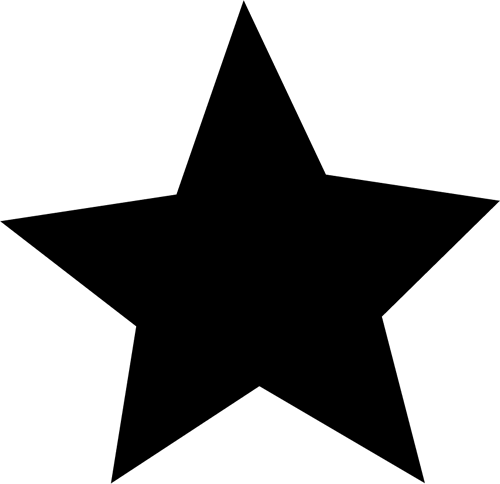 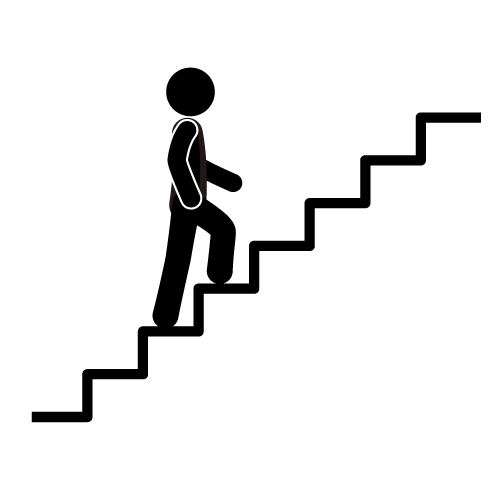 